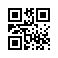 Strana:  1 z Strana:  1 z Strana:  1 z 22222Odběratel:Odběratel:Odběratel:Odběratel:Odběratel:Odběratel:Univerzita J. E. Purkyně
Pasteurova 3544/1
400 96 ÚSTÍ NAD LABEM
Česká republikaUniverzita J. E. Purkyně
Pasteurova 3544/1
400 96 ÚSTÍ NAD LABEM
Česká republikaUniverzita J. E. Purkyně
Pasteurova 3544/1
400 96 ÚSTÍ NAD LABEM
Česká republikaUniverzita J. E. Purkyně
Pasteurova 3544/1
400 96 ÚSTÍ NAD LABEM
Česká republikaUniverzita J. E. Purkyně
Pasteurova 3544/1
400 96 ÚSTÍ NAD LABEM
Česká republikaUniverzita J. E. Purkyně
Pasteurova 3544/1
400 96 ÚSTÍ NAD LABEM
Česká republikaUniverzita J. E. Purkyně
Pasteurova 3544/1
400 96 ÚSTÍ NAD LABEM
Česká republikaUniverzita J. E. Purkyně
Pasteurova 3544/1
400 96 ÚSTÍ NAD LABEM
Česká republikaUniverzita J. E. Purkyně
Pasteurova 3544/1
400 96 ÚSTÍ NAD LABEM
Česká republikaUniverzita J. E. Purkyně
Pasteurova 3544/1
400 96 ÚSTÍ NAD LABEM
Česká republikaUniverzita J. E. Purkyně
Pasteurova 3544/1
400 96 ÚSTÍ NAD LABEM
Česká republikaUniverzita J. E. Purkyně
Pasteurova 3544/1
400 96 ÚSTÍ NAD LABEM
Česká republikaPID:PID:PID:PID:PID:Odběratel:Odběratel:Odběratel:Univerzita J. E. Purkyně
Pasteurova 3544/1
400 96 ÚSTÍ NAD LABEM
Česká republikaUniverzita J. E. Purkyně
Pasteurova 3544/1
400 96 ÚSTÍ NAD LABEM
Česká republikaUniverzita J. E. Purkyně
Pasteurova 3544/1
400 96 ÚSTÍ NAD LABEM
Česká republikaUniverzita J. E. Purkyně
Pasteurova 3544/1
400 96 ÚSTÍ NAD LABEM
Česká republikaUniverzita J. E. Purkyně
Pasteurova 3544/1
400 96 ÚSTÍ NAD LABEM
Česká republikaUniverzita J. E. Purkyně
Pasteurova 3544/1
400 96 ÚSTÍ NAD LABEM
Česká republikaUniverzita J. E. Purkyně
Pasteurova 3544/1
400 96 ÚSTÍ NAD LABEM
Česká republikaUniverzita J. E. Purkyně
Pasteurova 3544/1
400 96 ÚSTÍ NAD LABEM
Česká republikaUniverzita J. E. Purkyně
Pasteurova 3544/1
400 96 ÚSTÍ NAD LABEM
Česká republikaUniverzita J. E. Purkyně
Pasteurova 3544/1
400 96 ÚSTÍ NAD LABEM
Česká republikaUniverzita J. E. Purkyně
Pasteurova 3544/1
400 96 ÚSTÍ NAD LABEM
Česká republikaUniverzita J. E. Purkyně
Pasteurova 3544/1
400 96 ÚSTÍ NAD LABEM
Česká republikaPID:PID:PID:PID:PID:22344202632234420263Odběratel:Odběratel:Odběratel:Univerzita J. E. Purkyně
Pasteurova 3544/1
400 96 ÚSTÍ NAD LABEM
Česká republikaUniverzita J. E. Purkyně
Pasteurova 3544/1
400 96 ÚSTÍ NAD LABEM
Česká republikaUniverzita J. E. Purkyně
Pasteurova 3544/1
400 96 ÚSTÍ NAD LABEM
Česká republikaUniverzita J. E. Purkyně
Pasteurova 3544/1
400 96 ÚSTÍ NAD LABEM
Česká republikaUniverzita J. E. Purkyně
Pasteurova 3544/1
400 96 ÚSTÍ NAD LABEM
Česká republikaUniverzita J. E. Purkyně
Pasteurova 3544/1
400 96 ÚSTÍ NAD LABEM
Česká republikaUniverzita J. E. Purkyně
Pasteurova 3544/1
400 96 ÚSTÍ NAD LABEM
Česká republikaUniverzita J. E. Purkyně
Pasteurova 3544/1
400 96 ÚSTÍ NAD LABEM
Česká republikaUniverzita J. E. Purkyně
Pasteurova 3544/1
400 96 ÚSTÍ NAD LABEM
Česká republikaUniverzita J. E. Purkyně
Pasteurova 3544/1
400 96 ÚSTÍ NAD LABEM
Česká republikaUniverzita J. E. Purkyně
Pasteurova 3544/1
400 96 ÚSTÍ NAD LABEM
Česká republikaUniverzita J. E. Purkyně
Pasteurova 3544/1
400 96 ÚSTÍ NAD LABEM
Česká republikaPID:PID:PID:PID:PID:22344202632234420263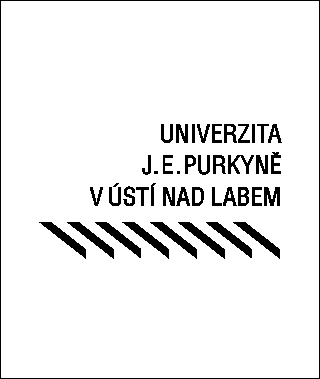 Univerzita J. E. Purkyně
Pasteurova 3544/1
400 96 ÚSTÍ NAD LABEM
Česká republikaUniverzita J. E. Purkyně
Pasteurova 3544/1
400 96 ÚSTÍ NAD LABEM
Česká republikaUniverzita J. E. Purkyně
Pasteurova 3544/1
400 96 ÚSTÍ NAD LABEM
Česká republikaUniverzita J. E. Purkyně
Pasteurova 3544/1
400 96 ÚSTÍ NAD LABEM
Česká republikaUniverzita J. E. Purkyně
Pasteurova 3544/1
400 96 ÚSTÍ NAD LABEM
Česká republikaUniverzita J. E. Purkyně
Pasteurova 3544/1
400 96 ÚSTÍ NAD LABEM
Česká republikaUniverzita J. E. Purkyně
Pasteurova 3544/1
400 96 ÚSTÍ NAD LABEM
Česká republikaUniverzita J. E. Purkyně
Pasteurova 3544/1
400 96 ÚSTÍ NAD LABEM
Česká republikaUniverzita J. E. Purkyně
Pasteurova 3544/1
400 96 ÚSTÍ NAD LABEM
Česká republikaUniverzita J. E. Purkyně
Pasteurova 3544/1
400 96 ÚSTÍ NAD LABEM
Česká republikaUniverzita J. E. Purkyně
Pasteurova 3544/1
400 96 ÚSTÍ NAD LABEM
Česká republikaUniverzita J. E. Purkyně
Pasteurova 3544/1
400 96 ÚSTÍ NAD LABEM
Česká republikaSmlouva:Smlouva:Smlouva:Smlouva:Smlouva:22344202632234420263Univerzita J. E. Purkyně
Pasteurova 3544/1
400 96 ÚSTÍ NAD LABEM
Česká republikaUniverzita J. E. Purkyně
Pasteurova 3544/1
400 96 ÚSTÍ NAD LABEM
Česká republikaUniverzita J. E. Purkyně
Pasteurova 3544/1
400 96 ÚSTÍ NAD LABEM
Česká republikaUniverzita J. E. Purkyně
Pasteurova 3544/1
400 96 ÚSTÍ NAD LABEM
Česká republikaUniverzita J. E. Purkyně
Pasteurova 3544/1
400 96 ÚSTÍ NAD LABEM
Česká republikaUniverzita J. E. Purkyně
Pasteurova 3544/1
400 96 ÚSTÍ NAD LABEM
Česká republikaUniverzita J. E. Purkyně
Pasteurova 3544/1
400 96 ÚSTÍ NAD LABEM
Česká republikaUniverzita J. E. Purkyně
Pasteurova 3544/1
400 96 ÚSTÍ NAD LABEM
Česká republikaUniverzita J. E. Purkyně
Pasteurova 3544/1
400 96 ÚSTÍ NAD LABEM
Česká republikaUniverzita J. E. Purkyně
Pasteurova 3544/1
400 96 ÚSTÍ NAD LABEM
Česká republikaUniverzita J. E. Purkyně
Pasteurova 3544/1
400 96 ÚSTÍ NAD LABEM
Česká republikaUniverzita J. E. Purkyně
Pasteurova 3544/1
400 96 ÚSTÍ NAD LABEM
Česká republika22344202632234420263Univerzita J. E. Purkyně
Pasteurova 3544/1
400 96 ÚSTÍ NAD LABEM
Česká republikaUniverzita J. E. Purkyně
Pasteurova 3544/1
400 96 ÚSTÍ NAD LABEM
Česká republikaUniverzita J. E. Purkyně
Pasteurova 3544/1
400 96 ÚSTÍ NAD LABEM
Česká republikaUniverzita J. E. Purkyně
Pasteurova 3544/1
400 96 ÚSTÍ NAD LABEM
Česká republikaUniverzita J. E. Purkyně
Pasteurova 3544/1
400 96 ÚSTÍ NAD LABEM
Česká republikaUniverzita J. E. Purkyně
Pasteurova 3544/1
400 96 ÚSTÍ NAD LABEM
Česká republikaUniverzita J. E. Purkyně
Pasteurova 3544/1
400 96 ÚSTÍ NAD LABEM
Česká republikaUniverzita J. E. Purkyně
Pasteurova 3544/1
400 96 ÚSTÍ NAD LABEM
Česká republikaUniverzita J. E. Purkyně
Pasteurova 3544/1
400 96 ÚSTÍ NAD LABEM
Česká republikaUniverzita J. E. Purkyně
Pasteurova 3544/1
400 96 ÚSTÍ NAD LABEM
Česká republikaUniverzita J. E. Purkyně
Pasteurova 3544/1
400 96 ÚSTÍ NAD LABEM
Česká republikaUniverzita J. E. Purkyně
Pasteurova 3544/1
400 96 ÚSTÍ NAD LABEM
Česká republikaČíslo účtu:Číslo účtu:Číslo účtu:Číslo účtu:Číslo účtu:22344202632234420263Univerzita J. E. Purkyně
Pasteurova 3544/1
400 96 ÚSTÍ NAD LABEM
Česká republikaUniverzita J. E. Purkyně
Pasteurova 3544/1
400 96 ÚSTÍ NAD LABEM
Česká republikaUniverzita J. E. Purkyně
Pasteurova 3544/1
400 96 ÚSTÍ NAD LABEM
Česká republikaUniverzita J. E. Purkyně
Pasteurova 3544/1
400 96 ÚSTÍ NAD LABEM
Česká republikaUniverzita J. E. Purkyně
Pasteurova 3544/1
400 96 ÚSTÍ NAD LABEM
Česká republikaUniverzita J. E. Purkyně
Pasteurova 3544/1
400 96 ÚSTÍ NAD LABEM
Česká republikaUniverzita J. E. Purkyně
Pasteurova 3544/1
400 96 ÚSTÍ NAD LABEM
Česká republikaUniverzita J. E. Purkyně
Pasteurova 3544/1
400 96 ÚSTÍ NAD LABEM
Česká republikaUniverzita J. E. Purkyně
Pasteurova 3544/1
400 96 ÚSTÍ NAD LABEM
Česká republikaUniverzita J. E. Purkyně
Pasteurova 3544/1
400 96 ÚSTÍ NAD LABEM
Česká republikaUniverzita J. E. Purkyně
Pasteurova 3544/1
400 96 ÚSTÍ NAD LABEM
Česká republikaUniverzita J. E. Purkyně
Pasteurova 3544/1
400 96 ÚSTÍ NAD LABEM
Česká republikaPeněžní ústav:Peněžní ústav:Peněžní ústav:Peněžní ústav:Peněžní ústav:22344202632234420263Univerzita J. E. Purkyně
Pasteurova 3544/1
400 96 ÚSTÍ NAD LABEM
Česká republikaUniverzita J. E. Purkyně
Pasteurova 3544/1
400 96 ÚSTÍ NAD LABEM
Česká republikaUniverzita J. E. Purkyně
Pasteurova 3544/1
400 96 ÚSTÍ NAD LABEM
Česká republikaUniverzita J. E. Purkyně
Pasteurova 3544/1
400 96 ÚSTÍ NAD LABEM
Česká republikaUniverzita J. E. Purkyně
Pasteurova 3544/1
400 96 ÚSTÍ NAD LABEM
Česká republikaUniverzita J. E. Purkyně
Pasteurova 3544/1
400 96 ÚSTÍ NAD LABEM
Česká republikaUniverzita J. E. Purkyně
Pasteurova 3544/1
400 96 ÚSTÍ NAD LABEM
Česká republikaUniverzita J. E. Purkyně
Pasteurova 3544/1
400 96 ÚSTÍ NAD LABEM
Česká republikaUniverzita J. E. Purkyně
Pasteurova 3544/1
400 96 ÚSTÍ NAD LABEM
Česká republikaUniverzita J. E. Purkyně
Pasteurova 3544/1
400 96 ÚSTÍ NAD LABEM
Česká republikaUniverzita J. E. Purkyně
Pasteurova 3544/1
400 96 ÚSTÍ NAD LABEM
Česká republikaUniverzita J. E. Purkyně
Pasteurova 3544/1
400 96 ÚSTÍ NAD LABEM
Česká republika2234420263223442026322344202632234420263Dodavatel:Dodavatel:Dodavatel:Dodavatel:Dodavatel:Dodavatel:Dodavatel:22344202632234420263DIČ:DIČ:DIČ:CZ44555601CZ44555601CZ44555601CZ44555601Dodavatel:Dodavatel:Dodavatel:Dodavatel:Dodavatel:Dodavatel:Dodavatel:22344202632234420263DIČ:DIČ:DIČ:CZ44555601CZ44555601CZ44555601CZ44555601IČ:IČ:4401464344014643440146434401464344014643DIČ:DIČ:CZ44014643CZ44014643CZ44014643CZ44014643CZ44014643CZ4401464322344202632234420263IČ:IČ:IČ:44555601445556014455560144555601IČ:IČ:4401464344014643440146434401464344014643DIČ:DIČ:CZ44014643CZ44014643CZ44014643CZ44014643CZ44014643CZ4401464322344202632234420263IČ:IČ:IČ:4455560144555601445556014455560122344202632234420263IČ:IČ:IČ:4455560144555601445556014455560122344202632234420263IČ:IČ:IČ:445556014455560144555601445556012234420263223442026322344202632234420263Konečný příjemce:Konečný příjemce:Konečný příjemce:Konečný příjemce:Konečný příjemce:Konečný příjemce:Konečný příjemce:Konečný příjemce:Konečný příjemce:Konečný příjemce:223442026322344202632234420263223442026322344202632234420263Platnost objednávky do:Platnost objednávky do:Platnost objednávky do:Platnost objednávky do:Platnost objednávky do:Platnost objednávky do:Platnost objednávky do:Platnost objednávky do:31.12.202331.12.202331.12.202331.12.202331.12.2023Termín dodání:Termín dodání:Termín dodání:Termín dodání:Termín dodání:Termín dodání:Termín dodání:13.06.202313.06.202313.06.202313.06.202313.06.2023Forma úhrady:Forma úhrady:Forma úhrady:Forma úhrady:Forma úhrady:Forma úhrady:Forma úhrady:PříkazemPříkazemPříkazemPříkazemPříkazemForma úhrady:Forma úhrady:Forma úhrady:Forma úhrady:Forma úhrady:Forma úhrady:Forma úhrady:PříkazemPříkazemPříkazemPříkazemPříkazemForma úhrady:Forma úhrady:Forma úhrady:Forma úhrady:Forma úhrady:Forma úhrady:Forma úhrady:PříkazemPříkazemPříkazemPříkazemPříkazemTermín úhrady:Termín úhrady:Termín úhrady:Termín úhrady:Termín úhrady:Termín úhrady:Termín úhrady:Objednávka je návrhem na uzavření smlouvy dle § 1731 a násl. zákona č.89/2012 Sb., občanského zákoníku, v platném znění. Je-li plnění dle objednávky vyšší než 50.000,-Kč bez DPH, musí být objednávka dodavatelem bez zbytečného odkladu potvrzena. Uzavřená smlouva, tzn. objednávka i s potvrzením, podléhá povinnosti zveřejnění v registru smluv MV dle zákona č. 340/2015 Sb., v platném znění. __________________________________________________________________________________________________ Na fakturu uveďte číslo objednávky a číslo projektu, které je nezbytnou podmínkou pro úhradu faktury.

Akceptací objednávky dodavatel prohlašuje, že není ve střetu zájmů, zejména ve vztahu k zák.č.159/2006 Sb., § 4b, a současně se na dodavatele nebo jeho poddodavatele nevztahují mezinárodní sankce podle zákona upravujícího provádění mezinárodních sankcí.
Objednávka je návrhem na uzavření smlouvy dle § 1731 a násl. zákona č.89/2012 Sb., občanského zákoníku, v platném znění. Je-li plnění dle objednávky vyšší než 50.000,-Kč bez DPH, musí být objednávka dodavatelem bez zbytečného odkladu potvrzena. Uzavřená smlouva, tzn. objednávka i s potvrzením, podléhá povinnosti zveřejnění v registru smluv MV dle zákona č. 340/2015 Sb., v platném znění. __________________________________________________________________________________________________ Na fakturu uveďte číslo objednávky a číslo projektu, které je nezbytnou podmínkou pro úhradu faktury.

Akceptací objednávky dodavatel prohlašuje, že není ve střetu zájmů, zejména ve vztahu k zák.č.159/2006 Sb., § 4b, a současně se na dodavatele nebo jeho poddodavatele nevztahují mezinárodní sankce podle zákona upravujícího provádění mezinárodních sankcí.
Objednávka je návrhem na uzavření smlouvy dle § 1731 a násl. zákona č.89/2012 Sb., občanského zákoníku, v platném znění. Je-li plnění dle objednávky vyšší než 50.000,-Kč bez DPH, musí být objednávka dodavatelem bez zbytečného odkladu potvrzena. Uzavřená smlouva, tzn. objednávka i s potvrzením, podléhá povinnosti zveřejnění v registru smluv MV dle zákona č. 340/2015 Sb., v platném znění. __________________________________________________________________________________________________ Na fakturu uveďte číslo objednávky a číslo projektu, které je nezbytnou podmínkou pro úhradu faktury.

Akceptací objednávky dodavatel prohlašuje, že není ve střetu zájmů, zejména ve vztahu k zák.č.159/2006 Sb., § 4b, a současně se na dodavatele nebo jeho poddodavatele nevztahují mezinárodní sankce podle zákona upravujícího provádění mezinárodních sankcí.
Objednávka je návrhem na uzavření smlouvy dle § 1731 a násl. zákona č.89/2012 Sb., občanského zákoníku, v platném znění. Je-li plnění dle objednávky vyšší než 50.000,-Kč bez DPH, musí být objednávka dodavatelem bez zbytečného odkladu potvrzena. Uzavřená smlouva, tzn. objednávka i s potvrzením, podléhá povinnosti zveřejnění v registru smluv MV dle zákona č. 340/2015 Sb., v platném znění. __________________________________________________________________________________________________ Na fakturu uveďte číslo objednávky a číslo projektu, které je nezbytnou podmínkou pro úhradu faktury.

Akceptací objednávky dodavatel prohlašuje, že není ve střetu zájmů, zejména ve vztahu k zák.č.159/2006 Sb., § 4b, a současně se na dodavatele nebo jeho poddodavatele nevztahují mezinárodní sankce podle zákona upravujícího provádění mezinárodních sankcí.
Objednávka je návrhem na uzavření smlouvy dle § 1731 a násl. zákona č.89/2012 Sb., občanského zákoníku, v platném znění. Je-li plnění dle objednávky vyšší než 50.000,-Kč bez DPH, musí být objednávka dodavatelem bez zbytečného odkladu potvrzena. Uzavřená smlouva, tzn. objednávka i s potvrzením, podléhá povinnosti zveřejnění v registru smluv MV dle zákona č. 340/2015 Sb., v platném znění. __________________________________________________________________________________________________ Na fakturu uveďte číslo objednávky a číslo projektu, které je nezbytnou podmínkou pro úhradu faktury.

Akceptací objednávky dodavatel prohlašuje, že není ve střetu zájmů, zejména ve vztahu k zák.č.159/2006 Sb., § 4b, a současně se na dodavatele nebo jeho poddodavatele nevztahují mezinárodní sankce podle zákona upravujícího provádění mezinárodních sankcí.
Objednávka je návrhem na uzavření smlouvy dle § 1731 a násl. zákona č.89/2012 Sb., občanského zákoníku, v platném znění. Je-li plnění dle objednávky vyšší než 50.000,-Kč bez DPH, musí být objednávka dodavatelem bez zbytečného odkladu potvrzena. Uzavřená smlouva, tzn. objednávka i s potvrzením, podléhá povinnosti zveřejnění v registru smluv MV dle zákona č. 340/2015 Sb., v platném znění. __________________________________________________________________________________________________ Na fakturu uveďte číslo objednávky a číslo projektu, které je nezbytnou podmínkou pro úhradu faktury.

Akceptací objednávky dodavatel prohlašuje, že není ve střetu zájmů, zejména ve vztahu k zák.č.159/2006 Sb., § 4b, a současně se na dodavatele nebo jeho poddodavatele nevztahují mezinárodní sankce podle zákona upravujícího provádění mezinárodních sankcí.
Objednávka je návrhem na uzavření smlouvy dle § 1731 a násl. zákona č.89/2012 Sb., občanského zákoníku, v platném znění. Je-li plnění dle objednávky vyšší než 50.000,-Kč bez DPH, musí být objednávka dodavatelem bez zbytečného odkladu potvrzena. Uzavřená smlouva, tzn. objednávka i s potvrzením, podléhá povinnosti zveřejnění v registru smluv MV dle zákona č. 340/2015 Sb., v platném znění. __________________________________________________________________________________________________ Na fakturu uveďte číslo objednávky a číslo projektu, které je nezbytnou podmínkou pro úhradu faktury.

Akceptací objednávky dodavatel prohlašuje, že není ve střetu zájmů, zejména ve vztahu k zák.č.159/2006 Sb., § 4b, a současně se na dodavatele nebo jeho poddodavatele nevztahují mezinárodní sankce podle zákona upravujícího provádění mezinárodních sankcí.
Objednávka je návrhem na uzavření smlouvy dle § 1731 a násl. zákona č.89/2012 Sb., občanského zákoníku, v platném znění. Je-li plnění dle objednávky vyšší než 50.000,-Kč bez DPH, musí být objednávka dodavatelem bez zbytečného odkladu potvrzena. Uzavřená smlouva, tzn. objednávka i s potvrzením, podléhá povinnosti zveřejnění v registru smluv MV dle zákona č. 340/2015 Sb., v platném znění. __________________________________________________________________________________________________ Na fakturu uveďte číslo objednávky a číslo projektu, které je nezbytnou podmínkou pro úhradu faktury.

Akceptací objednávky dodavatel prohlašuje, že není ve střetu zájmů, zejména ve vztahu k zák.č.159/2006 Sb., § 4b, a současně se na dodavatele nebo jeho poddodavatele nevztahují mezinárodní sankce podle zákona upravujícího provádění mezinárodních sankcí.
Objednávka je návrhem na uzavření smlouvy dle § 1731 a násl. zákona č.89/2012 Sb., občanského zákoníku, v platném znění. Je-li plnění dle objednávky vyšší než 50.000,-Kč bez DPH, musí být objednávka dodavatelem bez zbytečného odkladu potvrzena. Uzavřená smlouva, tzn. objednávka i s potvrzením, podléhá povinnosti zveřejnění v registru smluv MV dle zákona č. 340/2015 Sb., v platném znění. __________________________________________________________________________________________________ Na fakturu uveďte číslo objednávky a číslo projektu, které je nezbytnou podmínkou pro úhradu faktury.

Akceptací objednávky dodavatel prohlašuje, že není ve střetu zájmů, zejména ve vztahu k zák.č.159/2006 Sb., § 4b, a současně se na dodavatele nebo jeho poddodavatele nevztahují mezinárodní sankce podle zákona upravujícího provádění mezinárodních sankcí.
Objednávka je návrhem na uzavření smlouvy dle § 1731 a násl. zákona č.89/2012 Sb., občanského zákoníku, v platném znění. Je-li plnění dle objednávky vyšší než 50.000,-Kč bez DPH, musí být objednávka dodavatelem bez zbytečného odkladu potvrzena. Uzavřená smlouva, tzn. objednávka i s potvrzením, podléhá povinnosti zveřejnění v registru smluv MV dle zákona č. 340/2015 Sb., v platném znění. __________________________________________________________________________________________________ Na fakturu uveďte číslo objednávky a číslo projektu, které je nezbytnou podmínkou pro úhradu faktury.

Akceptací objednávky dodavatel prohlašuje, že není ve střetu zájmů, zejména ve vztahu k zák.č.159/2006 Sb., § 4b, a současně se na dodavatele nebo jeho poddodavatele nevztahují mezinárodní sankce podle zákona upravujícího provádění mezinárodních sankcí.
Objednávka je návrhem na uzavření smlouvy dle § 1731 a násl. zákona č.89/2012 Sb., občanského zákoníku, v platném znění. Je-li plnění dle objednávky vyšší než 50.000,-Kč bez DPH, musí být objednávka dodavatelem bez zbytečného odkladu potvrzena. Uzavřená smlouva, tzn. objednávka i s potvrzením, podléhá povinnosti zveřejnění v registru smluv MV dle zákona č. 340/2015 Sb., v platném znění. __________________________________________________________________________________________________ Na fakturu uveďte číslo objednávky a číslo projektu, které je nezbytnou podmínkou pro úhradu faktury.

Akceptací objednávky dodavatel prohlašuje, že není ve střetu zájmů, zejména ve vztahu k zák.č.159/2006 Sb., § 4b, a současně se na dodavatele nebo jeho poddodavatele nevztahují mezinárodní sankce podle zákona upravujícího provádění mezinárodních sankcí.
Objednávka je návrhem na uzavření smlouvy dle § 1731 a násl. zákona č.89/2012 Sb., občanského zákoníku, v platném znění. Je-li plnění dle objednávky vyšší než 50.000,-Kč bez DPH, musí být objednávka dodavatelem bez zbytečného odkladu potvrzena. Uzavřená smlouva, tzn. objednávka i s potvrzením, podléhá povinnosti zveřejnění v registru smluv MV dle zákona č. 340/2015 Sb., v platném znění. __________________________________________________________________________________________________ Na fakturu uveďte číslo objednávky a číslo projektu, které je nezbytnou podmínkou pro úhradu faktury.

Akceptací objednávky dodavatel prohlašuje, že není ve střetu zájmů, zejména ve vztahu k zák.č.159/2006 Sb., § 4b, a současně se na dodavatele nebo jeho poddodavatele nevztahují mezinárodní sankce podle zákona upravujícího provádění mezinárodních sankcí.
Objednávka je návrhem na uzavření smlouvy dle § 1731 a násl. zákona č.89/2012 Sb., občanského zákoníku, v platném znění. Je-li plnění dle objednávky vyšší než 50.000,-Kč bez DPH, musí být objednávka dodavatelem bez zbytečného odkladu potvrzena. Uzavřená smlouva, tzn. objednávka i s potvrzením, podléhá povinnosti zveřejnění v registru smluv MV dle zákona č. 340/2015 Sb., v platném znění. __________________________________________________________________________________________________ Na fakturu uveďte číslo objednávky a číslo projektu, které je nezbytnou podmínkou pro úhradu faktury.

Akceptací objednávky dodavatel prohlašuje, že není ve střetu zájmů, zejména ve vztahu k zák.č.159/2006 Sb., § 4b, a současně se na dodavatele nebo jeho poddodavatele nevztahují mezinárodní sankce podle zákona upravujícího provádění mezinárodních sankcí.
Objednávka je návrhem na uzavření smlouvy dle § 1731 a násl. zákona č.89/2012 Sb., občanského zákoníku, v platném znění. Je-li plnění dle objednávky vyšší než 50.000,-Kč bez DPH, musí být objednávka dodavatelem bez zbytečného odkladu potvrzena. Uzavřená smlouva, tzn. objednávka i s potvrzením, podléhá povinnosti zveřejnění v registru smluv MV dle zákona č. 340/2015 Sb., v platném znění. __________________________________________________________________________________________________ Na fakturu uveďte číslo objednávky a číslo projektu, které je nezbytnou podmínkou pro úhradu faktury.

Akceptací objednávky dodavatel prohlašuje, že není ve střetu zájmů, zejména ve vztahu k zák.č.159/2006 Sb., § 4b, a současně se na dodavatele nebo jeho poddodavatele nevztahují mezinárodní sankce podle zákona upravujícího provádění mezinárodních sankcí.
Objednávka je návrhem na uzavření smlouvy dle § 1731 a násl. zákona č.89/2012 Sb., občanského zákoníku, v platném znění. Je-li plnění dle objednávky vyšší než 50.000,-Kč bez DPH, musí být objednávka dodavatelem bez zbytečného odkladu potvrzena. Uzavřená smlouva, tzn. objednávka i s potvrzením, podléhá povinnosti zveřejnění v registru smluv MV dle zákona č. 340/2015 Sb., v platném znění. __________________________________________________________________________________________________ Na fakturu uveďte číslo objednávky a číslo projektu, které je nezbytnou podmínkou pro úhradu faktury.

Akceptací objednávky dodavatel prohlašuje, že není ve střetu zájmů, zejména ve vztahu k zák.č.159/2006 Sb., § 4b, a současně se na dodavatele nebo jeho poddodavatele nevztahují mezinárodní sankce podle zákona upravujícího provádění mezinárodních sankcí.
Objednávka je návrhem na uzavření smlouvy dle § 1731 a násl. zákona č.89/2012 Sb., občanského zákoníku, v platném znění. Je-li plnění dle objednávky vyšší než 50.000,-Kč bez DPH, musí být objednávka dodavatelem bez zbytečného odkladu potvrzena. Uzavřená smlouva, tzn. objednávka i s potvrzením, podléhá povinnosti zveřejnění v registru smluv MV dle zákona č. 340/2015 Sb., v platném znění. __________________________________________________________________________________________________ Na fakturu uveďte číslo objednávky a číslo projektu, které je nezbytnou podmínkou pro úhradu faktury.

Akceptací objednávky dodavatel prohlašuje, že není ve střetu zájmů, zejména ve vztahu k zák.č.159/2006 Sb., § 4b, a současně se na dodavatele nebo jeho poddodavatele nevztahují mezinárodní sankce podle zákona upravujícího provádění mezinárodních sankcí.
Objednávka je návrhem na uzavření smlouvy dle § 1731 a násl. zákona č.89/2012 Sb., občanského zákoníku, v platném znění. Je-li plnění dle objednávky vyšší než 50.000,-Kč bez DPH, musí být objednávka dodavatelem bez zbytečného odkladu potvrzena. Uzavřená smlouva, tzn. objednávka i s potvrzením, podléhá povinnosti zveřejnění v registru smluv MV dle zákona č. 340/2015 Sb., v platném znění. __________________________________________________________________________________________________ Na fakturu uveďte číslo objednávky a číslo projektu, které je nezbytnou podmínkou pro úhradu faktury.

Akceptací objednávky dodavatel prohlašuje, že není ve střetu zájmů, zejména ve vztahu k zák.č.159/2006 Sb., § 4b, a současně se na dodavatele nebo jeho poddodavatele nevztahují mezinárodní sankce podle zákona upravujícího provádění mezinárodních sankcí.
Objednávka je návrhem na uzavření smlouvy dle § 1731 a násl. zákona č.89/2012 Sb., občanského zákoníku, v platném znění. Je-li plnění dle objednávky vyšší než 50.000,-Kč bez DPH, musí být objednávka dodavatelem bez zbytečného odkladu potvrzena. Uzavřená smlouva, tzn. objednávka i s potvrzením, podléhá povinnosti zveřejnění v registru smluv MV dle zákona č. 340/2015 Sb., v platném znění. __________________________________________________________________________________________________ Na fakturu uveďte číslo objednávky a číslo projektu, které je nezbytnou podmínkou pro úhradu faktury.

Akceptací objednávky dodavatel prohlašuje, že není ve střetu zájmů, zejména ve vztahu k zák.č.159/2006 Sb., § 4b, a současně se na dodavatele nebo jeho poddodavatele nevztahují mezinárodní sankce podle zákona upravujícího provádění mezinárodních sankcí.
Objednávka je návrhem na uzavření smlouvy dle § 1731 a násl. zákona č.89/2012 Sb., občanského zákoníku, v platném znění. Je-li plnění dle objednávky vyšší než 50.000,-Kč bez DPH, musí být objednávka dodavatelem bez zbytečného odkladu potvrzena. Uzavřená smlouva, tzn. objednávka i s potvrzením, podléhá povinnosti zveřejnění v registru smluv MV dle zákona č. 340/2015 Sb., v platném znění. __________________________________________________________________________________________________ Na fakturu uveďte číslo objednávky a číslo projektu, které je nezbytnou podmínkou pro úhradu faktury.

Akceptací objednávky dodavatel prohlašuje, že není ve střetu zájmů, zejména ve vztahu k zák.č.159/2006 Sb., § 4b, a současně se na dodavatele nebo jeho poddodavatele nevztahují mezinárodní sankce podle zákona upravujícího provádění mezinárodních sankcí.
Objednávka je návrhem na uzavření smlouvy dle § 1731 a násl. zákona č.89/2012 Sb., občanského zákoníku, v platném znění. Je-li plnění dle objednávky vyšší než 50.000,-Kč bez DPH, musí být objednávka dodavatelem bez zbytečného odkladu potvrzena. Uzavřená smlouva, tzn. objednávka i s potvrzením, podléhá povinnosti zveřejnění v registru smluv MV dle zákona č. 340/2015 Sb., v platném znění. __________________________________________________________________________________________________ Na fakturu uveďte číslo objednávky a číslo projektu, které je nezbytnou podmínkou pro úhradu faktury.

Akceptací objednávky dodavatel prohlašuje, že není ve střetu zájmů, zejména ve vztahu k zák.č.159/2006 Sb., § 4b, a současně se na dodavatele nebo jeho poddodavatele nevztahují mezinárodní sankce podle zákona upravujícího provádění mezinárodních sankcí.
Objednávka je návrhem na uzavření smlouvy dle § 1731 a násl. zákona č.89/2012 Sb., občanského zákoníku, v platném znění. Je-li plnění dle objednávky vyšší než 50.000,-Kč bez DPH, musí být objednávka dodavatelem bez zbytečného odkladu potvrzena. Uzavřená smlouva, tzn. objednávka i s potvrzením, podléhá povinnosti zveřejnění v registru smluv MV dle zákona č. 340/2015 Sb., v platném znění. __________________________________________________________________________________________________ Na fakturu uveďte číslo objednávky a číslo projektu, které je nezbytnou podmínkou pro úhradu faktury.

Akceptací objednávky dodavatel prohlašuje, že není ve střetu zájmů, zejména ve vztahu k zák.č.159/2006 Sb., § 4b, a současně se na dodavatele nebo jeho poddodavatele nevztahují mezinárodní sankce podle zákona upravujícího provádění mezinárodních sankcí.
Objednávka je návrhem na uzavření smlouvy dle § 1731 a násl. zákona č.89/2012 Sb., občanského zákoníku, v platném znění. Je-li plnění dle objednávky vyšší než 50.000,-Kč bez DPH, musí být objednávka dodavatelem bez zbytečného odkladu potvrzena. Uzavřená smlouva, tzn. objednávka i s potvrzením, podléhá povinnosti zveřejnění v registru smluv MV dle zákona č. 340/2015 Sb., v platném znění. __________________________________________________________________________________________________ Na fakturu uveďte číslo objednávky a číslo projektu, které je nezbytnou podmínkou pro úhradu faktury.

Akceptací objednávky dodavatel prohlašuje, že není ve střetu zájmů, zejména ve vztahu k zák.č.159/2006 Sb., § 4b, a současně se na dodavatele nebo jeho poddodavatele nevztahují mezinárodní sankce podle zákona upravujícího provádění mezinárodních sankcí.
Objednávka je návrhem na uzavření smlouvy dle § 1731 a násl. zákona č.89/2012 Sb., občanského zákoníku, v platném znění. Je-li plnění dle objednávky vyšší než 50.000,-Kč bez DPH, musí být objednávka dodavatelem bez zbytečného odkladu potvrzena. Uzavřená smlouva, tzn. objednávka i s potvrzením, podléhá povinnosti zveřejnění v registru smluv MV dle zákona č. 340/2015 Sb., v platném znění. __________________________________________________________________________________________________ Na fakturu uveďte číslo objednávky a číslo projektu, které je nezbytnou podmínkou pro úhradu faktury.

Akceptací objednávky dodavatel prohlašuje, že není ve střetu zájmů, zejména ve vztahu k zák.č.159/2006 Sb., § 4b, a současně se na dodavatele nebo jeho poddodavatele nevztahují mezinárodní sankce podle zákona upravujícího provádění mezinárodních sankcí.
Objednávka je návrhem na uzavření smlouvy dle § 1731 a násl. zákona č.89/2012 Sb., občanského zákoníku, v platném znění. Je-li plnění dle objednávky vyšší než 50.000,-Kč bez DPH, musí být objednávka dodavatelem bez zbytečného odkladu potvrzena. Uzavřená smlouva, tzn. objednávka i s potvrzením, podléhá povinnosti zveřejnění v registru smluv MV dle zákona č. 340/2015 Sb., v platném znění. __________________________________________________________________________________________________ Na fakturu uveďte číslo objednávky a číslo projektu, které je nezbytnou podmínkou pro úhradu faktury.

Akceptací objednávky dodavatel prohlašuje, že není ve střetu zájmů, zejména ve vztahu k zák.č.159/2006 Sb., § 4b, a současně se na dodavatele nebo jeho poddodavatele nevztahují mezinárodní sankce podle zákona upravujícího provádění mezinárodních sankcí.
Objednávka je návrhem na uzavření smlouvy dle § 1731 a násl. zákona č.89/2012 Sb., občanského zákoníku, v platném znění. Je-li plnění dle objednávky vyšší než 50.000,-Kč bez DPH, musí být objednávka dodavatelem bez zbytečného odkladu potvrzena. Uzavřená smlouva, tzn. objednávka i s potvrzením, podléhá povinnosti zveřejnění v registru smluv MV dle zákona č. 340/2015 Sb., v platném znění. __________________________________________________________________________________________________ Na fakturu uveďte číslo objednávky a číslo projektu, které je nezbytnou podmínkou pro úhradu faktury.

Akceptací objednávky dodavatel prohlašuje, že není ve střetu zájmů, zejména ve vztahu k zák.č.159/2006 Sb., § 4b, a současně se na dodavatele nebo jeho poddodavatele nevztahují mezinárodní sankce podle zákona upravujícího provádění mezinárodních sankcí.
Objednávka je návrhem na uzavření smlouvy dle § 1731 a násl. zákona č.89/2012 Sb., občanského zákoníku, v platném znění. Je-li plnění dle objednávky vyšší než 50.000,-Kč bez DPH, musí být objednávka dodavatelem bez zbytečného odkladu potvrzena. Uzavřená smlouva, tzn. objednávka i s potvrzením, podléhá povinnosti zveřejnění v registru smluv MV dle zákona č. 340/2015 Sb., v platném znění. __________________________________________________________________________________________________ Na fakturu uveďte číslo objednávky a číslo projektu, které je nezbytnou podmínkou pro úhradu faktury.

Akceptací objednávky dodavatel prohlašuje, že není ve střetu zájmů, zejména ve vztahu k zák.č.159/2006 Sb., § 4b, a současně se na dodavatele nebo jeho poddodavatele nevztahují mezinárodní sankce podle zákona upravujícího provádění mezinárodních sankcí.
Objednávka je návrhem na uzavření smlouvy dle § 1731 a násl. zákona č.89/2012 Sb., občanského zákoníku, v platném znění. Je-li plnění dle objednávky vyšší než 50.000,-Kč bez DPH, musí být objednávka dodavatelem bez zbytečného odkladu potvrzena. Uzavřená smlouva, tzn. objednávka i s potvrzením, podléhá povinnosti zveřejnění v registru smluv MV dle zákona č. 340/2015 Sb., v platném znění. __________________________________________________________________________________________________ Na fakturu uveďte číslo objednávky a číslo projektu, které je nezbytnou podmínkou pro úhradu faktury.

Akceptací objednávky dodavatel prohlašuje, že není ve střetu zájmů, zejména ve vztahu k zák.č.159/2006 Sb., § 4b, a současně se na dodavatele nebo jeho poddodavatele nevztahují mezinárodní sankce podle zákona upravujícího provádění mezinárodních sankcí.
Objednávka je návrhem na uzavření smlouvy dle § 1731 a násl. zákona č.89/2012 Sb., občanského zákoníku, v platném znění. Je-li plnění dle objednávky vyšší než 50.000,-Kč bez DPH, musí být objednávka dodavatelem bez zbytečného odkladu potvrzena. Uzavřená smlouva, tzn. objednávka i s potvrzením, podléhá povinnosti zveřejnění v registru smluv MV dle zákona č. 340/2015 Sb., v platném znění. __________________________________________________________________________________________________ Na fakturu uveďte číslo objednávky a číslo projektu, které je nezbytnou podmínkou pro úhradu faktury.

Akceptací objednávky dodavatel prohlašuje, že není ve střetu zájmů, zejména ve vztahu k zák.č.159/2006 Sb., § 4b, a současně se na dodavatele nebo jeho poddodavatele nevztahují mezinárodní sankce podle zákona upravujícího provádění mezinárodních sankcí.
Na základě cenové nabídky č. NV-172/2023 objednáváme pro dílčí projekt Národního centra kompetence - Polymery a cirkulární Česko
TN02000051 - "Termochemické zpracování odpadních plastů pomocí pyrolýzních, katalytických a purifikačních procesů - Pupyka"Na základě cenové nabídky č. NV-172/2023 objednáváme pro dílčí projekt Národního centra kompetence - Polymery a cirkulární Česko
TN02000051 - "Termochemické zpracování odpadních plastů pomocí pyrolýzních, katalytických a purifikačních procesů - Pupyka"Na základě cenové nabídky č. NV-172/2023 objednáváme pro dílčí projekt Národního centra kompetence - Polymery a cirkulární Česko
TN02000051 - "Termochemické zpracování odpadních plastů pomocí pyrolýzních, katalytických a purifikačních procesů - Pupyka"Na základě cenové nabídky č. NV-172/2023 objednáváme pro dílčí projekt Národního centra kompetence - Polymery a cirkulární Česko
TN02000051 - "Termochemické zpracování odpadních plastů pomocí pyrolýzních, katalytických a purifikačních procesů - Pupyka"Na základě cenové nabídky č. NV-172/2023 objednáváme pro dílčí projekt Národního centra kompetence - Polymery a cirkulární Česko
TN02000051 - "Termochemické zpracování odpadních plastů pomocí pyrolýzních, katalytických a purifikačních procesů - Pupyka"Na základě cenové nabídky č. NV-172/2023 objednáváme pro dílčí projekt Národního centra kompetence - Polymery a cirkulární Česko
TN02000051 - "Termochemické zpracování odpadních plastů pomocí pyrolýzních, katalytických a purifikačních procesů - Pupyka"Na základě cenové nabídky č. NV-172/2023 objednáváme pro dílčí projekt Národního centra kompetence - Polymery a cirkulární Česko
TN02000051 - "Termochemické zpracování odpadních plastů pomocí pyrolýzních, katalytických a purifikačních procesů - Pupyka"Na základě cenové nabídky č. NV-172/2023 objednáváme pro dílčí projekt Národního centra kompetence - Polymery a cirkulární Česko
TN02000051 - "Termochemické zpracování odpadních plastů pomocí pyrolýzních, katalytických a purifikačních procesů - Pupyka"Na základě cenové nabídky č. NV-172/2023 objednáváme pro dílčí projekt Národního centra kompetence - Polymery a cirkulární Česko
TN02000051 - "Termochemické zpracování odpadních plastů pomocí pyrolýzních, katalytických a purifikačních procesů - Pupyka"Na základě cenové nabídky č. NV-172/2023 objednáváme pro dílčí projekt Národního centra kompetence - Polymery a cirkulární Česko
TN02000051 - "Termochemické zpracování odpadních plastů pomocí pyrolýzních, katalytických a purifikačních procesů - Pupyka"Na základě cenové nabídky č. NV-172/2023 objednáváme pro dílčí projekt Národního centra kompetence - Polymery a cirkulární Česko
TN02000051 - "Termochemické zpracování odpadních plastů pomocí pyrolýzních, katalytických a purifikačních procesů - Pupyka"Na základě cenové nabídky č. NV-172/2023 objednáváme pro dílčí projekt Národního centra kompetence - Polymery a cirkulární Česko
TN02000051 - "Termochemické zpracování odpadních plastů pomocí pyrolýzních, katalytických a purifikačních procesů - Pupyka"Na základě cenové nabídky č. NV-172/2023 objednáváme pro dílčí projekt Národního centra kompetence - Polymery a cirkulární Česko
TN02000051 - "Termochemické zpracování odpadních plastů pomocí pyrolýzních, katalytických a purifikačních procesů - Pupyka"Na základě cenové nabídky č. NV-172/2023 objednáváme pro dílčí projekt Národního centra kompetence - Polymery a cirkulární Česko
TN02000051 - "Termochemické zpracování odpadních plastů pomocí pyrolýzních, katalytických a purifikačních procesů - Pupyka"Na základě cenové nabídky č. NV-172/2023 objednáváme pro dílčí projekt Národního centra kompetence - Polymery a cirkulární Česko
TN02000051 - "Termochemické zpracování odpadních plastů pomocí pyrolýzních, katalytických a purifikačních procesů - Pupyka"Na základě cenové nabídky č. NV-172/2023 objednáváme pro dílčí projekt Národního centra kompetence - Polymery a cirkulární Česko
TN02000051 - "Termochemické zpracování odpadních plastů pomocí pyrolýzních, katalytických a purifikačních procesů - Pupyka"Na základě cenové nabídky č. NV-172/2023 objednáváme pro dílčí projekt Národního centra kompetence - Polymery a cirkulární Česko
TN02000051 - "Termochemické zpracování odpadních plastů pomocí pyrolýzních, katalytických a purifikačních procesů - Pupyka"Na základě cenové nabídky č. NV-172/2023 objednáváme pro dílčí projekt Národního centra kompetence - Polymery a cirkulární Česko
TN02000051 - "Termochemické zpracování odpadních plastů pomocí pyrolýzních, katalytických a purifikačních procesů - Pupyka"Na základě cenové nabídky č. NV-172/2023 objednáváme pro dílčí projekt Národního centra kompetence - Polymery a cirkulární Česko
TN02000051 - "Termochemické zpracování odpadních plastů pomocí pyrolýzních, katalytických a purifikačních procesů - Pupyka"Na základě cenové nabídky č. NV-172/2023 objednáváme pro dílčí projekt Národního centra kompetence - Polymery a cirkulární Česko
TN02000051 - "Termochemické zpracování odpadních plastů pomocí pyrolýzních, katalytických a purifikačních procesů - Pupyka"Na základě cenové nabídky č. NV-172/2023 objednáváme pro dílčí projekt Národního centra kompetence - Polymery a cirkulární Česko
TN02000051 - "Termochemické zpracování odpadních plastů pomocí pyrolýzních, katalytických a purifikačních procesů - Pupyka"Na základě cenové nabídky č. NV-172/2023 objednáváme pro dílčí projekt Národního centra kompetence - Polymery a cirkulární Česko
TN02000051 - "Termochemické zpracování odpadních plastů pomocí pyrolýzních, katalytických a purifikačních procesů - Pupyka"Na základě cenové nabídky č. NV-172/2023 objednáváme pro dílčí projekt Národního centra kompetence - Polymery a cirkulární Česko
TN02000051 - "Termochemické zpracování odpadních plastů pomocí pyrolýzních, katalytických a purifikačních procesů - Pupyka"Na základě cenové nabídky č. NV-172/2023 objednáváme pro dílčí projekt Národního centra kompetence - Polymery a cirkulární Česko
TN02000051 - "Termochemické zpracování odpadních plastů pomocí pyrolýzních, katalytických a purifikačních procesů - Pupyka"Na základě cenové nabídky č. NV-172/2023 objednáváme pro dílčí projekt Národního centra kompetence - Polymery a cirkulární Česko
TN02000051 - "Termochemické zpracování odpadních plastů pomocí pyrolýzních, katalytických a purifikačních procesů - Pupyka"Na základě cenové nabídky č. NV-172/2023 objednáváme pro dílčí projekt Národního centra kompetence - Polymery a cirkulární Česko
TN02000051 - "Termochemické zpracování odpadních plastů pomocí pyrolýzních, katalytických a purifikačních procesů - Pupyka"Na základě cenové nabídky č. NV-172/2023 objednáváme pro dílčí projekt Národního centra kompetence - Polymery a cirkulární Česko
TN02000051 - "Termochemické zpracování odpadních plastů pomocí pyrolýzních, katalytických a purifikačních procesů - Pupyka"Na základě cenové nabídky č. NV-172/2023 objednáváme pro dílčí projekt Národního centra kompetence - Polymery a cirkulární Česko
TN02000051 - "Termochemické zpracování odpadních plastů pomocí pyrolýzních, katalytických a purifikačních procesů - Pupyka"Položkový rozpis:Položkový rozpis:Položkový rozpis:Položkový rozpis:Položkový rozpis:Položkový rozpis:Položkový rozpis:Položkový rozpis:Položkový rozpis:Položkový rozpis:Položkový rozpis:Položkový rozpis:Položkový rozpis:Položkový rozpis:Položkový rozpis:Položkový rozpis:Položkový rozpis:Položkový rozpis:Položkový rozpis:Položkový rozpis:Položkový rozpis:Položkový rozpis:Položkový rozpis:Položkový rozpis:Položkový rozpis:Položkový rozpis:Položkový rozpis:Položkový rozpis:PoložkaPoložkaPoložkaPoložkaPoložkaPoložkaPoložkaPoložkaPoložkaPoložkaPoložkaPoložkaPoložkaPoložkaPoložkaPoložkaPoložkaPoložkaPoložkaPoložkaPoložkaPoložkaPoložkaPoložkaPoložkaPoložkaPoložkaPoložkaPoložkaReferenční čísloReferenční čísloReferenční čísloReferenční čísloReferenční čísloMnožstvíMnožstvíMnožstvíMJMJMJMJMJMJCena/MJ vč. DPHCena/MJ vč. DPHCena/MJ vč. DPHCena/MJ vč. DPHCena/MJ vč. DPHCelkem vč. DPHCelkem vč. DPHCelkem vč. DPHCelkem vč. DPHCelkem vč. DPHCelkem vč. DPHCelkem vč. DPHCelkem vč. DPHCelkem vč. DPHCelkem vč. DPHL26711 AGL - Pumpa rotační DS202 1PH - for Mass SpectrometerL26711 AGL - Pumpa rotační DS202 1PH - for Mass SpectrometerL26711 AGL - Pumpa rotační DS202 1PH - for Mass SpectrometerL26711 AGL - Pumpa rotační DS202 1PH - for Mass SpectrometerL26711 AGL - Pumpa rotační DS202 1PH - for Mass SpectrometerL26711 AGL - Pumpa rotační DS202 1PH - for Mass SpectrometerL26711 AGL - Pumpa rotační DS202 1PH - for Mass SpectrometerL26711 AGL - Pumpa rotační DS202 1PH - for Mass SpectrometerL26711 AGL - Pumpa rotační DS202 1PH - for Mass SpectrometerL26711 AGL - Pumpa rotační DS202 1PH - for Mass SpectrometerL26711 AGL - Pumpa rotační DS202 1PH - for Mass SpectrometerL26711 AGL - Pumpa rotační DS202 1PH - for Mass SpectrometerL26711 AGL - Pumpa rotační DS202 1PH - for Mass SpectrometerL26711 AGL - Pumpa rotační DS202 1PH - for Mass SpectrometerL26711 AGL - Pumpa rotační DS202 1PH - for Mass SpectrometerL26711 AGL - Pumpa rotační DS202 1PH - for Mass SpectrometerL26711 AGL - Pumpa rotační DS202 1PH - for Mass SpectrometerL26711 AGL - Pumpa rotační DS202 1PH - for Mass SpectrometerL26711 AGL - Pumpa rotační DS202 1PH - for Mass SpectrometerL26711 AGL - Pumpa rotační DS202 1PH - for Mass SpectrometerL26711 AGL - Pumpa rotační DS202 1PH - for Mass SpectrometerL26711 AGL - Pumpa rotační DS202 1PH - for Mass SpectrometerL26711 AGL - Pumpa rotační DS202 1PH - for Mass SpectrometerL26711 AGL - Pumpa rotační DS202 1PH - for Mass SpectrometerL26711 AGL - Pumpa rotační DS202 1PH - for Mass SpectrometerL26711 AGL - Pumpa rotační DS202 1PH - for Mass SpectrometerL26711 AGL - Pumpa rotační DS202 1PH - for Mass SpectrometerL26711 AGL - Pumpa rotační DS202 1PH - for Mass SpectrometerL26711 AGL - Pumpa rotační DS202 1PH - for Mass SpectrometerDatum vystavení:Datum vystavení:Datum vystavení:Datum vystavení:Datum vystavení:Datum vystavení:30.05.202330.05.202330.05.2023Vystavil:
Černá Blanka AKCEPTACE DNE 1.6.2023
Tel.: , Fax: E-mail: blanka.cerna@ujep.cz
                                                                      ...................
                                                                          Razítko, podpisVystavil:
Černá Blanka AKCEPTACE DNE 1.6.2023
Tel.: , Fax: E-mail: blanka.cerna@ujep.cz
                                                                      ...................
                                                                          Razítko, podpisVystavil:
Černá Blanka AKCEPTACE DNE 1.6.2023
Tel.: , Fax: E-mail: blanka.cerna@ujep.cz
                                                                      ...................
                                                                          Razítko, podpisVystavil:
Černá Blanka AKCEPTACE DNE 1.6.2023
Tel.: , Fax: E-mail: blanka.cerna@ujep.cz
                                                                      ...................
                                                                          Razítko, podpisVystavil:
Černá Blanka AKCEPTACE DNE 1.6.2023
Tel.: , Fax: E-mail: blanka.cerna@ujep.cz
                                                                      ...................
                                                                          Razítko, podpisVystavil:
Černá Blanka AKCEPTACE DNE 1.6.2023
Tel.: , Fax: E-mail: blanka.cerna@ujep.cz
                                                                      ...................
                                                                          Razítko, podpisVystavil:
Černá Blanka AKCEPTACE DNE 1.6.2023
Tel.: , Fax: E-mail: blanka.cerna@ujep.cz
                                                                      ...................
                                                                          Razítko, podpisVystavil:
Černá Blanka AKCEPTACE DNE 1.6.2023
Tel.: , Fax: E-mail: blanka.cerna@ujep.cz
                                                                      ...................
                                                                          Razítko, podpisVystavil:
Černá Blanka AKCEPTACE DNE 1.6.2023
Tel.: , Fax: E-mail: blanka.cerna@ujep.cz
                                                                      ...................
                                                                          Razítko, podpisVystavil:
Černá Blanka AKCEPTACE DNE 1.6.2023
Tel.: , Fax: E-mail: blanka.cerna@ujep.cz
                                                                      ...................
                                                                          Razítko, podpisVystavil:
Černá Blanka AKCEPTACE DNE 1.6.2023
Tel.: , Fax: E-mail: blanka.cerna@ujep.cz
                                                                      ...................
                                                                          Razítko, podpisVystavil:
Černá Blanka AKCEPTACE DNE 1.6.2023
Tel.: , Fax: E-mail: blanka.cerna@ujep.cz
                                                                      ...................
                                                                          Razítko, podpisVystavil:
Černá Blanka AKCEPTACE DNE 1.6.2023
Tel.: , Fax: E-mail: blanka.cerna@ujep.cz
                                                                      ...................
                                                                          Razítko, podpisVystavil:
Černá Blanka AKCEPTACE DNE 1.6.2023
Tel.: , Fax: E-mail: blanka.cerna@ujep.cz
                                                                      ...................
                                                                          Razítko, podpisVystavil:
Černá Blanka AKCEPTACE DNE 1.6.2023
Tel.: , Fax: E-mail: blanka.cerna@ujep.cz
                                                                      ...................
                                                                          Razítko, podpisVystavil:
Černá Blanka AKCEPTACE DNE 1.6.2023
Tel.: , Fax: E-mail: blanka.cerna@ujep.cz
                                                                      ...................
                                                                          Razítko, podpisVystavil:
Černá Blanka AKCEPTACE DNE 1.6.2023
Tel.: , Fax: E-mail: blanka.cerna@ujep.cz
                                                                      ...................
                                                                          Razítko, podpisVystavil:
Černá Blanka AKCEPTACE DNE 1.6.2023
Tel.: , Fax: E-mail: blanka.cerna@ujep.cz
                                                                      ...................
                                                                          Razítko, podpisVystavil:
Černá Blanka AKCEPTACE DNE 1.6.2023
Tel.: , Fax: E-mail: blanka.cerna@ujep.cz
                                                                      ...................
                                                                          Razítko, podpisVystavil:
Černá Blanka AKCEPTACE DNE 1.6.2023
Tel.: , Fax: E-mail: blanka.cerna@ujep.cz
                                                                      ...................
                                                                          Razítko, podpisVystavil:
Černá Blanka AKCEPTACE DNE 1.6.2023
Tel.: , Fax: E-mail: blanka.cerna@ujep.cz
                                                                      ...................
                                                                          Razítko, podpisVystavil:
Černá Blanka AKCEPTACE DNE 1.6.2023
Tel.: , Fax: E-mail: blanka.cerna@ujep.cz
                                                                      ...................
                                                                          Razítko, podpisVystavil:
Černá Blanka AKCEPTACE DNE 1.6.2023
Tel.: , Fax: E-mail: blanka.cerna@ujep.cz
                                                                      ...................
                                                                          Razítko, podpisVystavil:
Černá Blanka AKCEPTACE DNE 1.6.2023
Tel.: , Fax: E-mail: blanka.cerna@ujep.cz
                                                                      ...................
                                                                          Razítko, podpisVystavil:
Černá Blanka AKCEPTACE DNE 1.6.2023
Tel.: , Fax: E-mail: blanka.cerna@ujep.cz
                                                                      ...................
                                                                          Razítko, podpisVystavil:
Černá Blanka AKCEPTACE DNE 1.6.2023
Tel.: , Fax: E-mail: blanka.cerna@ujep.cz
                                                                      ...................
                                                                          Razítko, podpisVystavil:
Černá Blanka AKCEPTACE DNE 1.6.2023
Tel.: , Fax: E-mail: blanka.cerna@ujep.cz
                                                                      ...................
                                                                          Razítko, podpisVystavil:
Černá Blanka AKCEPTACE DNE 1.6.2023
Tel.: , Fax: E-mail: blanka.cerna@ujep.cz
                                                                      ...................
                                                                          Razítko, podpisVystavil:
Černá Blanka AKCEPTACE DNE 1.6.2023
Tel.: , Fax: E-mail: blanka.cerna@ujep.cz
                                                                      ...................
                                                                          Razítko, podpisInterní údaje objednatele : 44201 \ 22 \ 3106-44 Purifikace PK \ 1   Deník: 20 \ Objednávky (individuální příslib)Interní údaje objednatele : 44201 \ 22 \ 3106-44 Purifikace PK \ 1   Deník: 20 \ Objednávky (individuální příslib)Interní údaje objednatele : 44201 \ 22 \ 3106-44 Purifikace PK \ 1   Deník: 20 \ Objednávky (individuální příslib)Interní údaje objednatele : 44201 \ 22 \ 3106-44 Purifikace PK \ 1   Deník: 20 \ Objednávky (individuální příslib)Interní údaje objednatele : 44201 \ 22 \ 3106-44 Purifikace PK \ 1   Deník: 20 \ Objednávky (individuální příslib)Interní údaje objednatele : 44201 \ 22 \ 3106-44 Purifikace PK \ 1   Deník: 20 \ Objednávky (individuální příslib)Interní údaje objednatele : 44201 \ 22 \ 3106-44 Purifikace PK \ 1   Deník: 20 \ Objednávky (individuální příslib)Interní údaje objednatele : 44201 \ 22 \ 3106-44 Purifikace PK \ 1   Deník: 20 \ Objednávky (individuální příslib)Interní údaje objednatele : 44201 \ 22 \ 3106-44 Purifikace PK \ 1   Deník: 20 \ Objednávky (individuální příslib)Interní údaje objednatele : 44201 \ 22 \ 3106-44 Purifikace PK \ 1   Deník: 20 \ Objednávky (individuální příslib)Interní údaje objednatele : 44201 \ 22 \ 3106-44 Purifikace PK \ 1   Deník: 20 \ Objednávky (individuální příslib)Interní údaje objednatele : 44201 \ 22 \ 3106-44 Purifikace PK \ 1   Deník: 20 \ Objednávky (individuální příslib)Interní údaje objednatele : 44201 \ 22 \ 3106-44 Purifikace PK \ 1   Deník: 20 \ Objednávky (individuální příslib)Interní údaje objednatele : 44201 \ 22 \ 3106-44 Purifikace PK \ 1   Deník: 20 \ Objednávky (individuální příslib)Interní údaje objednatele : 44201 \ 22 \ 3106-44 Purifikace PK \ 1   Deník: 20 \ Objednávky (individuální příslib)Interní údaje objednatele : 44201 \ 22 \ 3106-44 Purifikace PK \ 1   Deník: 20 \ Objednávky (individuální příslib)Interní údaje objednatele : 44201 \ 22 \ 3106-44 Purifikace PK \ 1   Deník: 20 \ Objednávky (individuální příslib)Interní údaje objednatele : 44201 \ 22 \ 3106-44 Purifikace PK \ 1   Deník: 20 \ Objednávky (individuální příslib)Interní údaje objednatele : 44201 \ 22 \ 3106-44 Purifikace PK \ 1   Deník: 20 \ Objednávky (individuální příslib)Interní údaje objednatele : 44201 \ 22 \ 3106-44 Purifikace PK \ 1   Deník: 20 \ Objednávky (individuální příslib)Interní údaje objednatele : 44201 \ 22 \ 3106-44 Purifikace PK \ 1   Deník: 20 \ Objednávky (individuální příslib)Interní údaje objednatele : 44201 \ 22 \ 3106-44 Purifikace PK \ 1   Deník: 20 \ Objednávky (individuální příslib)Interní údaje objednatele : 44201 \ 22 \ 3106-44 Purifikace PK \ 1   Deník: 20 \ Objednávky (individuální příslib)Interní údaje objednatele : 44201 \ 22 \ 3106-44 Purifikace PK \ 1   Deník: 20 \ Objednávky (individuální příslib)Interní údaje objednatele : 44201 \ 22 \ 3106-44 Purifikace PK \ 1   Deník: 20 \ Objednávky (individuální příslib)Interní údaje objednatele : 44201 \ 22 \ 3106-44 Purifikace PK \ 1   Deník: 20 \ Objednávky (individuální příslib)Interní údaje objednatele : 44201 \ 22 \ 3106-44 Purifikace PK \ 1   Deník: 20 \ Objednávky (individuální příslib)Interní údaje objednatele : 44201 \ 22 \ 3106-44 Purifikace PK \ 1   Deník: 20 \ Objednávky (individuální příslib)Od 1.1.02 jsme plátci DPH !      Odběratel použije plnění v rámci uskutečňování ekonomické činnosti.Od 1.1.02 jsme plátci DPH !      Odběratel použije plnění v rámci uskutečňování ekonomické činnosti.Od 1.1.02 jsme plátci DPH !      Odběratel použije plnění v rámci uskutečňování ekonomické činnosti.Od 1.1.02 jsme plátci DPH !      Odběratel použije plnění v rámci uskutečňování ekonomické činnosti.Od 1.1.02 jsme plátci DPH !      Odběratel použije plnění v rámci uskutečňování ekonomické činnosti.Od 1.1.02 jsme plátci DPH !      Odběratel použije plnění v rámci uskutečňování ekonomické činnosti.Od 1.1.02 jsme plátci DPH !      Odběratel použije plnění v rámci uskutečňování ekonomické činnosti.Od 1.1.02 jsme plátci DPH !      Odběratel použije plnění v rámci uskutečňování ekonomické činnosti.Od 1.1.02 jsme plátci DPH !      Odběratel použije plnění v rámci uskutečňování ekonomické činnosti.Od 1.1.02 jsme plátci DPH !      Odběratel použije plnění v rámci uskutečňování ekonomické činnosti.Od 1.1.02 jsme plátci DPH !      Odběratel použije plnění v rámci uskutečňování ekonomické činnosti.Od 1.1.02 jsme plátci DPH !      Odběratel použije plnění v rámci uskutečňování ekonomické činnosti.Od 1.1.02 jsme plátci DPH !      Odběratel použije plnění v rámci uskutečňování ekonomické činnosti.Od 1.1.02 jsme plátci DPH !      Odběratel použije plnění v rámci uskutečňování ekonomické činnosti.Od 1.1.02 jsme plátci DPH !      Odběratel použije plnění v rámci uskutečňování ekonomické činnosti.Od 1.1.02 jsme plátci DPH !      Odběratel použije plnění v rámci uskutečňování ekonomické činnosti.Od 1.1.02 jsme plátci DPH !      Odběratel použije plnění v rámci uskutečňování ekonomické činnosti.Od 1.1.02 jsme plátci DPH !      Odběratel použije plnění v rámci uskutečňování ekonomické činnosti.Od 1.1.02 jsme plátci DPH !      Odběratel použije plnění v rámci uskutečňování ekonomické činnosti.Od 1.1.02 jsme plátci DPH !      Odběratel použije plnění v rámci uskutečňování ekonomické činnosti.Od 1.1.02 jsme plátci DPH !      Odběratel použije plnění v rámci uskutečňování ekonomické činnosti.Od 1.1.02 jsme plátci DPH !      Odběratel použije plnění v rámci uskutečňování ekonomické činnosti.Od 1.1.02 jsme plátci DPH !      Odběratel použije plnění v rámci uskutečňování ekonomické činnosti.Od 1.1.02 jsme plátci DPH !      Odběratel použije plnění v rámci uskutečňování ekonomické činnosti.Od 1.1.02 jsme plátci DPH !      Odběratel použije plnění v rámci uskutečňování ekonomické činnosti.Od 1.1.02 jsme plátci DPH !      Odběratel použije plnění v rámci uskutečňování ekonomické činnosti.Od 1.1.02 jsme plátci DPH !      Odběratel použije plnění v rámci uskutečňování ekonomické činnosti.Od 1.1.02 jsme plátci DPH !      Odběratel použije plnění v rámci uskutečňování ekonomické činnosti.Strana:  2 z Strana:  2 z Strana:  2 z 22222
.
.
Příkazce operace (datum a podpis): _________________________ ______ Správce rozpočtu (datum a podpis):__________________________

.
.
Příkazce operace (datum a podpis): _________________________ ______ Správce rozpočtu (datum a podpis):__________________________

.
.
Příkazce operace (datum a podpis): _________________________ ______ Správce rozpočtu (datum a podpis):__________________________

.
.
Příkazce operace (datum a podpis): _________________________ ______ Správce rozpočtu (datum a podpis):__________________________

.
.
Příkazce operace (datum a podpis): _________________________ ______ Správce rozpočtu (datum a podpis):__________________________

.
.
Příkazce operace (datum a podpis): _________________________ ______ Správce rozpočtu (datum a podpis):__________________________

.
.
Příkazce operace (datum a podpis): _________________________ ______ Správce rozpočtu (datum a podpis):__________________________

.
.
Příkazce operace (datum a podpis): _________________________ ______ Správce rozpočtu (datum a podpis):__________________________

.
.
Příkazce operace (datum a podpis): _________________________ ______ Správce rozpočtu (datum a podpis):__________________________

.
.
Příkazce operace (datum a podpis): _________________________ ______ Správce rozpočtu (datum a podpis):__________________________

.
.
Příkazce operace (datum a podpis): _________________________ ______ Správce rozpočtu (datum a podpis):__________________________

.
.
Příkazce operace (datum a podpis): _________________________ ______ Správce rozpočtu (datum a podpis):__________________________

.
.
Příkazce operace (datum a podpis): _________________________ ______ Správce rozpočtu (datum a podpis):__________________________

.
.
Příkazce operace (datum a podpis): _________________________ ______ Správce rozpočtu (datum a podpis):__________________________

.
.
Příkazce operace (datum a podpis): _________________________ ______ Správce rozpočtu (datum a podpis):__________________________

.
.
Příkazce operace (datum a podpis): _________________________ ______ Správce rozpočtu (datum a podpis):__________________________

.
.
Příkazce operace (datum a podpis): _________________________ ______ Správce rozpočtu (datum a podpis):__________________________

.
.
Příkazce operace (datum a podpis): _________________________ ______ Správce rozpočtu (datum a podpis):__________________________

.
.
Příkazce operace (datum a podpis): _________________________ ______ Správce rozpočtu (datum a podpis):__________________________

.
.
Příkazce operace (datum a podpis): _________________________ ______ Správce rozpočtu (datum a podpis):__________________________

.
.
Příkazce operace (datum a podpis): _________________________ ______ Správce rozpočtu (datum a podpis):__________________________

.
.
Příkazce operace (datum a podpis): _________________________ ______ Správce rozpočtu (datum a podpis):__________________________

.
.
Příkazce operace (datum a podpis): _________________________ ______ Správce rozpočtu (datum a podpis):__________________________

.
.
Příkazce operace (datum a podpis): _________________________ ______ Správce rozpočtu (datum a podpis):__________________________

.
.
Příkazce operace (datum a podpis): _________________________ ______ Správce rozpočtu (datum a podpis):__________________________

.
.
Příkazce operace (datum a podpis): _________________________ ______ Správce rozpočtu (datum a podpis):__________________________

.
.
Příkazce operace (datum a podpis): _________________________ ______ Správce rozpočtu (datum a podpis):__________________________

.
.
Příkazce operace (datum a podpis): _________________________ ______ Správce rozpočtu (datum a podpis):__________________________

.
.
Příkazce operace (datum a podpis): _________________________ ______ Správce rozpočtu (datum a podpis):__________________________
Interní údaje objednatele : 44201 \ 22 \ 3106-44 Purifikace PK \ 1   Deník: 20 \ Objednávky (individuální příslib)Interní údaje objednatele : 44201 \ 22 \ 3106-44 Purifikace PK \ 1   Deník: 20 \ Objednávky (individuální příslib)Interní údaje objednatele : 44201 \ 22 \ 3106-44 Purifikace PK \ 1   Deník: 20 \ Objednávky (individuální příslib)Interní údaje objednatele : 44201 \ 22 \ 3106-44 Purifikace PK \ 1   Deník: 20 \ Objednávky (individuální příslib)Interní údaje objednatele : 44201 \ 22 \ 3106-44 Purifikace PK \ 1   Deník: 20 \ Objednávky (individuální příslib)Interní údaje objednatele : 44201 \ 22 \ 3106-44 Purifikace PK \ 1   Deník: 20 \ Objednávky (individuální příslib)Interní údaje objednatele : 44201 \ 22 \ 3106-44 Purifikace PK \ 1   Deník: 20 \ Objednávky (individuální příslib)Interní údaje objednatele : 44201 \ 22 \ 3106-44 Purifikace PK \ 1   Deník: 20 \ Objednávky (individuální příslib)Interní údaje objednatele : 44201 \ 22 \ 3106-44 Purifikace PK \ 1   Deník: 20 \ Objednávky (individuální příslib)Interní údaje objednatele : 44201 \ 22 \ 3106-44 Purifikace PK \ 1   Deník: 20 \ Objednávky (individuální příslib)Interní údaje objednatele : 44201 \ 22 \ 3106-44 Purifikace PK \ 1   Deník: 20 \ Objednávky (individuální příslib)Interní údaje objednatele : 44201 \ 22 \ 3106-44 Purifikace PK \ 1   Deník: 20 \ Objednávky (individuální příslib)Interní údaje objednatele : 44201 \ 22 \ 3106-44 Purifikace PK \ 1   Deník: 20 \ Objednávky (individuální příslib)Interní údaje objednatele : 44201 \ 22 \ 3106-44 Purifikace PK \ 1   Deník: 20 \ Objednávky (individuální příslib)Interní údaje objednatele : 44201 \ 22 \ 3106-44 Purifikace PK \ 1   Deník: 20 \ Objednávky (individuální příslib)Interní údaje objednatele : 44201 \ 22 \ 3106-44 Purifikace PK \ 1   Deník: 20 \ Objednávky (individuální příslib)Interní údaje objednatele : 44201 \ 22 \ 3106-44 Purifikace PK \ 1   Deník: 20 \ Objednávky (individuální příslib)Interní údaje objednatele : 44201 \ 22 \ 3106-44 Purifikace PK \ 1   Deník: 20 \ Objednávky (individuální příslib)Interní údaje objednatele : 44201 \ 22 \ 3106-44 Purifikace PK \ 1   Deník: 20 \ Objednávky (individuální příslib)Interní údaje objednatele : 44201 \ 22 \ 3106-44 Purifikace PK \ 1   Deník: 20 \ Objednávky (individuální příslib)Interní údaje objednatele : 44201 \ 22 \ 3106-44 Purifikace PK \ 1   Deník: 20 \ Objednávky (individuální příslib)Interní údaje objednatele : 44201 \ 22 \ 3106-44 Purifikace PK \ 1   Deník: 20 \ Objednávky (individuální příslib)Interní údaje objednatele : 44201 \ 22 \ 3106-44 Purifikace PK \ 1   Deník: 20 \ Objednávky (individuální příslib)Interní údaje objednatele : 44201 \ 22 \ 3106-44 Purifikace PK \ 1   Deník: 20 \ Objednávky (individuální příslib)Interní údaje objednatele : 44201 \ 22 \ 3106-44 Purifikace PK \ 1   Deník: 20 \ Objednávky (individuální příslib)Interní údaje objednatele : 44201 \ 22 \ 3106-44 Purifikace PK \ 1   Deník: 20 \ Objednávky (individuální příslib)Interní údaje objednatele : 44201 \ 22 \ 3106-44 Purifikace PK \ 1   Deník: 20 \ Objednávky (individuální příslib)Interní údaje objednatele : 44201 \ 22 \ 3106-44 Purifikace PK \ 1   Deník: 20 \ Objednávky (individuální příslib)Od 1.1.02 jsme plátci DPH !      Odběratel použije plnění v rámci uskutečňování ekonomické činnosti.Od 1.1.02 jsme plátci DPH !      Odběratel použije plnění v rámci uskutečňování ekonomické činnosti.Od 1.1.02 jsme plátci DPH !      Odběratel použije plnění v rámci uskutečňování ekonomické činnosti.Od 1.1.02 jsme plátci DPH !      Odběratel použije plnění v rámci uskutečňování ekonomické činnosti.Od 1.1.02 jsme plátci DPH !      Odběratel použije plnění v rámci uskutečňování ekonomické činnosti.Od 1.1.02 jsme plátci DPH !      Odběratel použije plnění v rámci uskutečňování ekonomické činnosti.Od 1.1.02 jsme plátci DPH !      Odběratel použije plnění v rámci uskutečňování ekonomické činnosti.Od 1.1.02 jsme plátci DPH !      Odběratel použije plnění v rámci uskutečňování ekonomické činnosti.Od 1.1.02 jsme plátci DPH !      Odběratel použije plnění v rámci uskutečňování ekonomické činnosti.Od 1.1.02 jsme plátci DPH !      Odběratel použije plnění v rámci uskutečňování ekonomické činnosti.Od 1.1.02 jsme plátci DPH !      Odběratel použije plnění v rámci uskutečňování ekonomické činnosti.Od 1.1.02 jsme plátci DPH !      Odběratel použije plnění v rámci uskutečňování ekonomické činnosti.Od 1.1.02 jsme plátci DPH !      Odběratel použije plnění v rámci uskutečňování ekonomické činnosti.Od 1.1.02 jsme plátci DPH !      Odběratel použije plnění v rámci uskutečňování ekonomické činnosti.Od 1.1.02 jsme plátci DPH !      Odběratel použije plnění v rámci uskutečňování ekonomické činnosti.Od 1.1.02 jsme plátci DPH !      Odběratel použije plnění v rámci uskutečňování ekonomické činnosti.Od 1.1.02 jsme plátci DPH !      Odběratel použije plnění v rámci uskutečňování ekonomické činnosti.Od 1.1.02 jsme plátci DPH !      Odběratel použije plnění v rámci uskutečňování ekonomické činnosti.Od 1.1.02 jsme plátci DPH !      Odběratel použije plnění v rámci uskutečňování ekonomické činnosti.Od 1.1.02 jsme plátci DPH !      Odběratel použije plnění v rámci uskutečňování ekonomické činnosti.Od 1.1.02 jsme plátci DPH !      Odběratel použije plnění v rámci uskutečňování ekonomické činnosti.Od 1.1.02 jsme plátci DPH !      Odběratel použije plnění v rámci uskutečňování ekonomické činnosti.Od 1.1.02 jsme plátci DPH !      Odběratel použije plnění v rámci uskutečňování ekonomické činnosti.Od 1.1.02 jsme plátci DPH !      Odběratel použije plnění v rámci uskutečňování ekonomické činnosti.Od 1.1.02 jsme plátci DPH !      Odběratel použije plnění v rámci uskutečňování ekonomické činnosti.Od 1.1.02 jsme plátci DPH !      Odběratel použije plnění v rámci uskutečňování ekonomické činnosti.Od 1.1.02 jsme plátci DPH !      Odběratel použije plnění v rámci uskutečňování ekonomické činnosti.Od 1.1.02 jsme plátci DPH !      Odběratel použije plnění v rámci uskutečňování ekonomické činnosti.